Ihr Branchenverband und Partner in der BerufsbildungBestellformular Flyer
Zur Rekrutierung von Lernenden an Messen, Gewerbeausstellungen oder Informationsanlässen mit Schulklassen.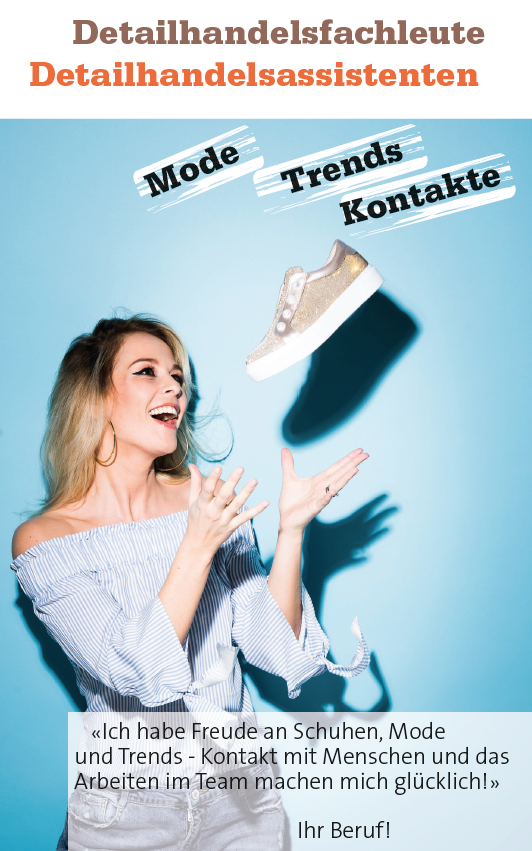 							Lieferadresse							Name:		     							Vorname:		     							Firma:		     							Adresse:		     							PLZ / Ort:		     							Anzahl Flyer: 	     Bestellung senden an:	schuhschweiz		Rössligasse 15		4460 Gelterkinden		Fax: +41 (0)61 985 96 03		E-Mail: info@schuhschweiz.ch